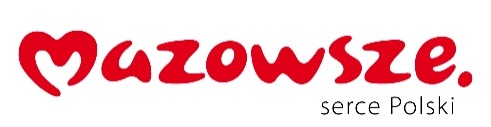 Załącznik Nr 1 do Regulaminu udzielania i przekazywania pomocy finansowej z budżetu Województwa Mazowieckiego w ramach: „Mazowieckiego Programu Dofinansowania Szkolnych Pracowni Przedmiotowych”Miejscowość ………………., data ……………Pieczątka nagłówkowa Wnioskodawcy (jednostki samorządu terytorialnego)WNIOSEKo przyznanie pomocy finansowej z budżetu Województwa Mazowieckiego w ramach „Mazowieckiego Programu Dofinansowania Szkolnych Pracowni Przedmiotowych”Dane Wnioskodawcy:Pełna nazwa Wnioskodawcy:…………………………………………………………………………………………….................NIP:  ……………………………………….…  REGON:…………………………………..………doMiejscowość (siedziba wnioskodawcy): ………………………………………………………….                     Ulica: ………………………………………      Powiat: ……………………………………………                Kod pocztowy:  …..-………….     Poczta: …………………………………………..Telefon: ……………………………………   Fax ………………………………………… d   e-mail: ………………………………………do Dane teleadresowe osoby odpowiedzialnej za przygotowanie wniosku i upoważnionej do kontaktów roboczych:Imię: ………………………………..     Nazwisko: …………………………………….Komórka organizacyjna/stanowisko…………………………………………………..Telefon do bezpośredniego kontaktu…………………………………………………e-mail …………………………………………………………………………………….Zadanie będzie realizowane przez jednostkę organizacyjną Beneficjenta nieposiadającą osobowości prawnej:………………………………………………………………………………………………………………………………..(wypełnić w przypadku planowania realizacji Zadania przez jednostkę organizacyjną Beneficjenta) Dane szkoły/zespołu szkół, w której realizowane będzie zadanie:Pełna nazwa:………………………………………………………………………………………..…………………………………………………………………………………………….................NIP:  ……………………………………….…  REGON:…………………………………..………Miejscowość (siedziba): ………………………………………………………….                     Ulica: ………………………………………      Powiat: ……………………………………………                Kod pocztowy:  …..-………….     Poczta: …………………………………………..Telefon: ……………………………………   Fax: ………………………………………… d   e-mail: ………………………………………do NR RSPO ………………………………………..Aktualna liczba uczniów w szkole/zespole ………………Zawody lub profile kształcenia (dotyczy szkół ponadpodstawowych): ……………………………………………………………………………………………………………………………………………………………………………………………………………………………………………………………………Ilość aktualnie działających pracowni przedmiotowych w szkole/zespole:…………………...Łączna liczba stanowisk uczniowskich w ww. pracowniach:…………….Opis aktualnego stanu pracowni przedmiotowych w szkole/zespole szkół (m.in. rodzaj, ilość, jakość i wiek sprzętu, rodzaj oprogramowania, wyposażenie itp. Należy podać wszelkie niezbędne informacje odzwierciedlające aktualny stan faktyczny).Czy Beneficjent otrzymał pomoc finansową w ramach „MPDP” w 2019 r. (wpisać Tak/Nie) ……………Czy szkoła/zespół szkół wnioskująca w „MPDSPP” otrzymała/otrzymał pomoc finansową w ramach „MPDP” w 2019 r. (wpisać Tak/Nie) …………… Dane dotyczące zadaniaNazwa zadania (określa Beneficjent): …………………………………………………………………………………………………………………………………………………………………………………………………………………………………………Rodzaj wnioskowanego zadania: (zaznaczyć właściwe)		Utworzenie nowej pracowni przedmiotowejModernizacja istniejącej pracowni przedmiotowejRodzaj wnioskowanej pracowni przedmiotowej: (wpisać np.: pracownia informatyczna, pracownia biologiczna, pracownia geograficzna, pracownia przedmiotów zawodowych, itp.)…………… INNOWACYJNA PRACOWNIA JĘZYKOWA…………Opis zadania do realizacji - zakres rzeczowy i uzasadnienie celowości realizacji zadania:Harmonogram realizacji zadania:Planowana data rozpoczęcia  …………………………….Planowana data zakończenia 31.12.2020Montaż finansowy realizacji zadania:* wydatkiem obowiązkowym jest zakup sprzętu komputerowego lub multimedialnego wraz z oprogramowaniem do wspomagania nauki danego przedmiotu zgodnie z § 5 Regulaminu.** przewidywany koszt całkowity danej pozycji montażu finansowego może być pokryty w całości  z wkładu własnego Beneficjenta lub pomocy finansowej, albo rozbity na część pokrywaną ze środków wkładu własnego Beneficjenta i środków pomocy. Uwaga:Jeżeli Miasto/Powiat/Gmina w ramach realizacji wnioskowanego Zadania:nie ma prawnej możliwości odzyskania podatku od towarów i usług tj. podatku VAT, to w takiej sytuacji całkowitą wartość kosztów kwalifikowalnych należy podać jako kwotę brutto;ma prawną możliwość odzyskania podatku od towarów i usług tj. podatku VAT, to w takiej sytuacji całkowitą wartość kosztów kwalifikowalnych należy podać jako kwotę netto.Wnioskowana pomoc finansowa z budżetu Województwa Mazowieckiego: (kwota w pełnych złotych równa sumie kolumny (c) montażu finansowego -maksymalnie 70 000 zł )
(słownie: ……………………………………………………………….…..……..zł) Kwota wkładu własnego Beneficjenta (kwota w pełnych złotych równa sumie kolumny (b) montażu finansowego) %  wkładu własnego Beneficjenta(należy obliczyć na podstawie sum kolumn montażu finansowego zgodnie ze wzorem (b/a)x100 -  wymagane minimum 40,00 %)Deklaracje i oświadczenia:Oświadczenie Wnioskodawcy dotyczące odzyskiwania podatku VAT:W związku z planowaną realizacją Zadania pn.: „ …………………………………………” oświadczam, że: Miasto/Powiat/Gmina ……………………..….   nie ma prawnej możliwości / ma prawną możliwość 
(niepotrzebne przekreślić/usunąć) odzyskania podatku od towarów i usług tj. podatku VAT w ramach ww. Zadania. Oświadczam, że:Składając wniosek na realizację zadania inwestycyjnego w ramach „Mazowieckiego Programu Dofinansowania Szkolnych Pracowni Przedmiotowych” zobowiązujemy się do pokrycia z własnych środków wymaganego wkładu własnego zgodnie z warunkami programu.Środki finansowe zabezpieczone na pokrycie wkładu własnego nie pochodzą z innych środków Samorządu Województwa Mazowieckiego, innych środków krajowych lub środków pochodzących z budżetu Unii Europejskiej oraz niepodlegających zwrotowi innych środków pochodzących ze źródeł zagranicznych, o których mowa w art. 5 ust. 1 pkt 2, 2a i pkt 3 oraz ust. 3 ustawy z dnia 27 sierpnia 2009 r. o finansach publicznych.Zadanie zgłoszone w niniejszym wniosku nie jest obecnie współfinansowane z innych środków Samorządu Województwa Mazowieckiego lub środków pochodzących z budżetu Unii Europejskiej oraz niepodlegających zwrotowi innych środków pochodzących ze źródeł zagranicznych, o których mowa w art. 5 ust. 1 pkt 2, 2a i pkt 3 oraz ust. 3 ustawy z dnia 27 sierpnia 2009 r. o finansach publicznych.Wszystkie dane zawarte w niniejszym wniosku są zgodne ze stanem faktycznym. Zapoznałem/am się z Regulaminem udzielania i przekazywania pomocy finansowej z budżetu Województwa Mazowieckiego w ramach: „Mazowieckiego Programu Dofinansowania Szkolnych Pracowni Przedmiotowych”. ……………………………………..			                      ………………………………….Podpis i pieczątka Starosty/Wójta/Burmistrza/Prezydenta Miasta                                 Podpis i pieczątka Skarbnika BeneficjentaLp.Rodzaj działania/etap w trakcie realizacji zadania1Dostawa i uruchomienie komputerów przenośnych dla uczniów i nauczyciela wraz oprogramowaniem językowym2Dostawa i instalacja słuchawek3Dostawa, konfiguracja i uruchomienia modemu WiFi,4 Dostawa i instalacja mobilnej szafki do bezpiecznego przechowywania i ładowania laptopów5Dostawa interaktywnego monitora na wózku jezdnym oraz urządzenia wielofunkcyjnego.  Lp.Rodzaj wydatków Ilość/koszt jednostkowyPrzewidywany koszt całkowity( zł )(a = b+c)Koszty do pokrycia ze środków własnych Beneficjenta( zł )(b = a-c)Koszty do pokrycia z  wnioskowanej pomocy( zł )(c = a-b)(a)(b)(c)1Oprogramowanie językowe  (wersja rozszerzona)25 / 1 765,0544 126,2517 650,5026 475,752Laptop konwertowalny ucznia z funkcją tabletu24 / 1 750,2942 006,9616 802,7825 204,18 3Laptop nauczyciela1 / 3 699,843 699,841 479,942 219,904Program biurowy (laptop n-la)1 / 369,00369,00147,60221,405Słuchawki do pracowni językowej25 / 344,408 610,003 444,005 166,006Szafka do przechowywania laptop.1 / 6 607,566 607,562 643,023 964,54 7Modem WiFi1 / 709,71709,71283,88425,838Monitor interaktywny 65”1 / 7 000,007 000,002 800,004 200,009Wózek jezdny do monitorów 65”1 / 1 045,501 045,50418,20627,3010Urządzenie wielofunkcyjne1 / 2 491,842 491,84996,741 495,10SUMA:116 666,6646 666,6670 000,00